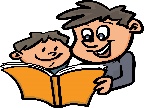 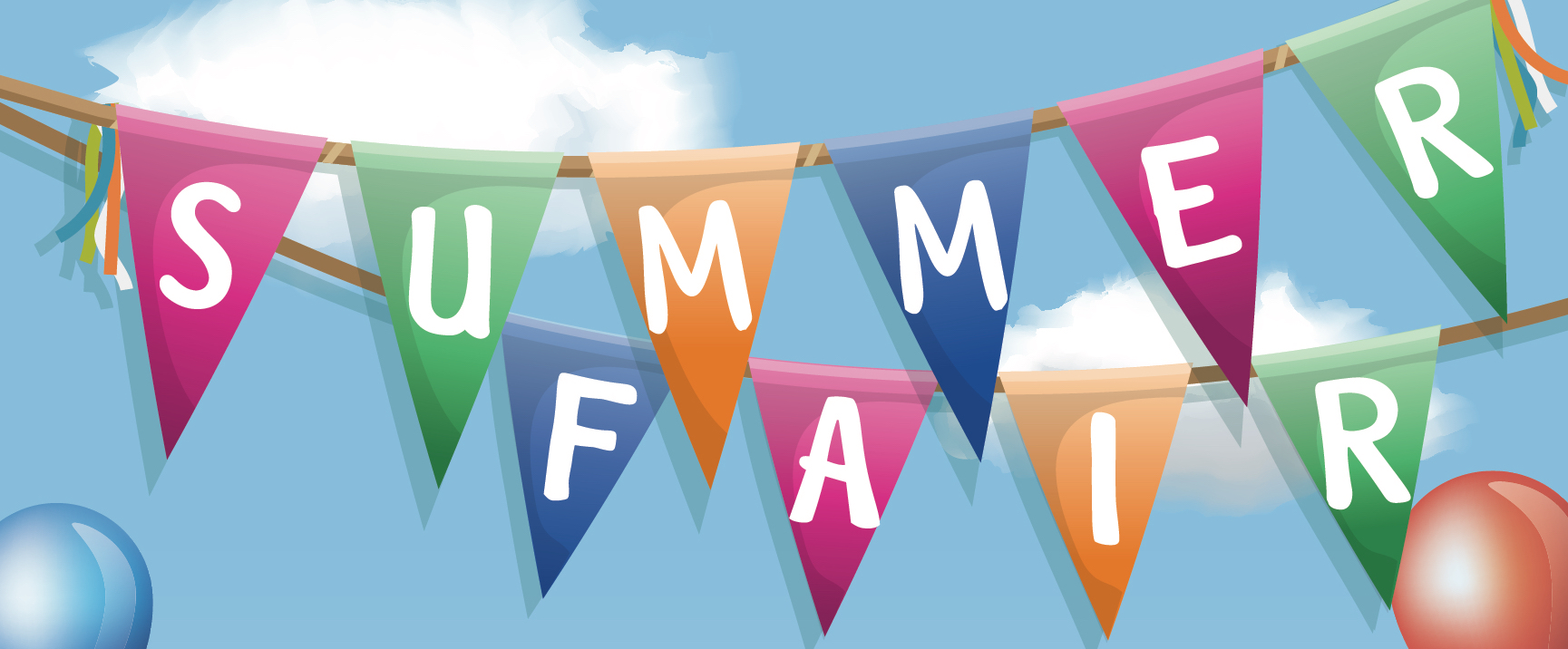 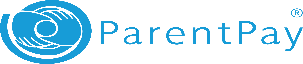 DATESCHOOL EVENTS AND DATES FOR DIARIES21st June 2019Parents Afternoon in school – please refer to letter sent home for more details 21st June 2019Non-Uniform Day – Please bring a bottle for the Summer Fair Tombola24th – 28th June 2019Blackpool Youth Games 26th June 2019 (morning) Key Stage 1 and Early Years Sports Day 26th June 2019 (Afternoon) Key Stage 2 Sports Day 28th June 2019Non-Uniform Day – Please bring in Chocolate  for the Summer Fair Tombola  3rd July 2019Children’s University 3rd July 2019100% Attendance Party at Blackpool Football Club (6pm – 8pm) letters to follow for those that will be invited to attend 5th July 2019Non-Uniform Day – Please bring Cakes for the Summer Fair 5th July 2019SUMMER FAIR – children will break up at 2pm for the Fair 9th July 2019Themed Lunch day for children – Chicken Festival 12th July 2019Year 6 Leavers Disco (6pm – 8pm) – hosted by M.A.F.I.A. 16th July 2019Awards Assembly - time to be confirmed17th July 2019Street Party Lunch for the children 19th July 2019 Leavers Assembly – time to be confirmed 19th July 2019 School Breaks up for Summer at 2pm 